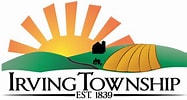        HAPPY HOLIDAYSIMPORTANT DATES20 December – Township Board Meeting, Township Hall at 6:30 PM		In addition to the standard AGENDA, the Board will discuss		Old Business:  IT Upgrade ; Township Hall Improv. Update		New Business: Boiler System; Budget Hearing Date; Fire Department Discussion17 January - Township Board Meeting at 6:30 PMBOARD BYTES: Jamie Knight, SupervisorMERRY CHRISTMAS – From JamieEncourage friends and family to sign-up for this ELETTER at  www.irvingtownship.org/mailing-listCLERK CLIPS: Sharon Olson, ClerkHAPPY HOLIDAYS – From Sharon and LorraineThe recount of Proposals 2 and 3 will occur on 15 December at 10:00 AM at the Griswold Auditorium in Allegan County TREASURER TALK: Douglas Sokolowski, TreasurerMERRY CHRISTMAS and HAPPY NEW YEAR – From Wanda and DougThe external Auditor will conduct a preliminary Financial “Healthcheck” 11 January.Winter Tax Season is here.  Please note the following dates:28 December	- Treasurer Office Open 9:00 am until 5:00 PM14 February	- Last Day to Pay Taxes Without Interest / Penalties28 February	- Treasurer Office Open 9:00 am until 5:00 PM01 March	- The Township Can’t Accept Tax Payments, Payments Must be Made to the CountyDID YOU KNOWThe 1967 song “Christmas Bells” performed by the Royal Guardsmen is about a fictional truce during World War I.  However, did you know that in 1914 along the front lines in Europe the soldiers declared an unofficial truce?  In the week leading up to 25 December, French, German and British soldiers crossed trenches to exchange seasonal greetings and talk. In some areas, men from both sides ventured into no man's land on Christmas Eve and Christmas Day to mingle and exchange food and souvenirs. There were joint burial ceremonies and prisoner swaps, while several meetings ended in carol-singing. Men played games of football with one another, creating one of the most memorable images of the truceSource Christmas truce - Wikipedia MONTHLY THOUGHT“I know in my heart that man is good, that what is right will always eventually triumph, and there is purpose and worth to each and every life.”  Ronald Reagan, Date Unknown